Happy Easter 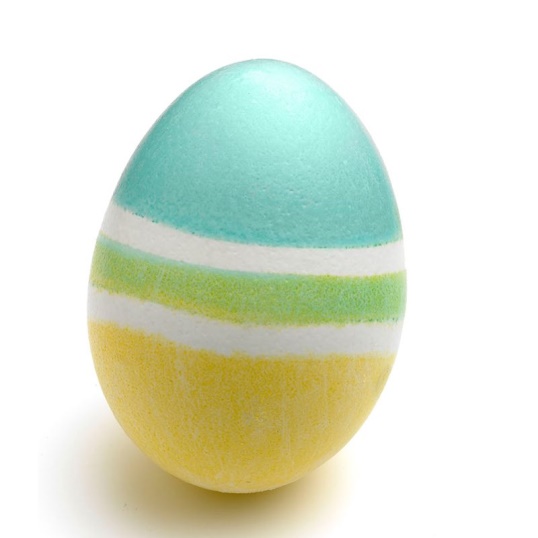 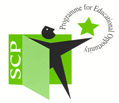 Roscrea/Birr School Completion Programmescprb@eircom.net			A Message from us to you:Hi all, I hope you have a lovely Easter and enjoy eating your Easter egg. Now is a good time to play our circle games with your family. I wonder will they enjoy the Grump Frog and Change Three Things as much as you do. Our college student Eilís has very kindly made these fun activity sheets for you. I hope you enjoy them. 
If you want to show us your work you can email it to us on scprb@eircom.netWe are looking forward to seeing you all soon. Please stay safe. X X 
Dani & Mairéad  Eilís (LIT Student) ~ I hope that you are enjoying all the chocolate, and I am looking forward to seeing you soon.FOR YOU TO DO:COMPETITION – Name the Sheep in the Picture.The Easter Word ScrambleEaster Find and Colour Easter Four in a Row Multiples.		ENJOY!The Easter Word SearchHappy Easter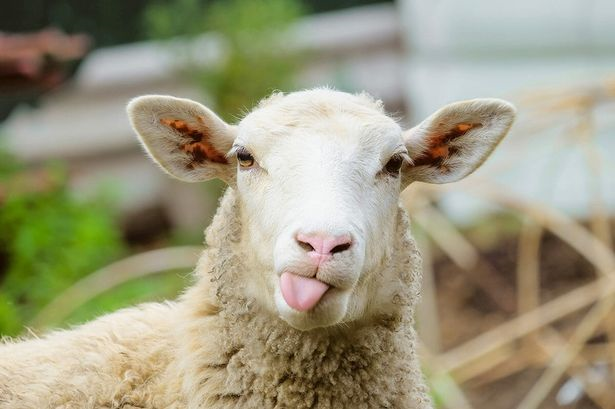 My Name is______________________________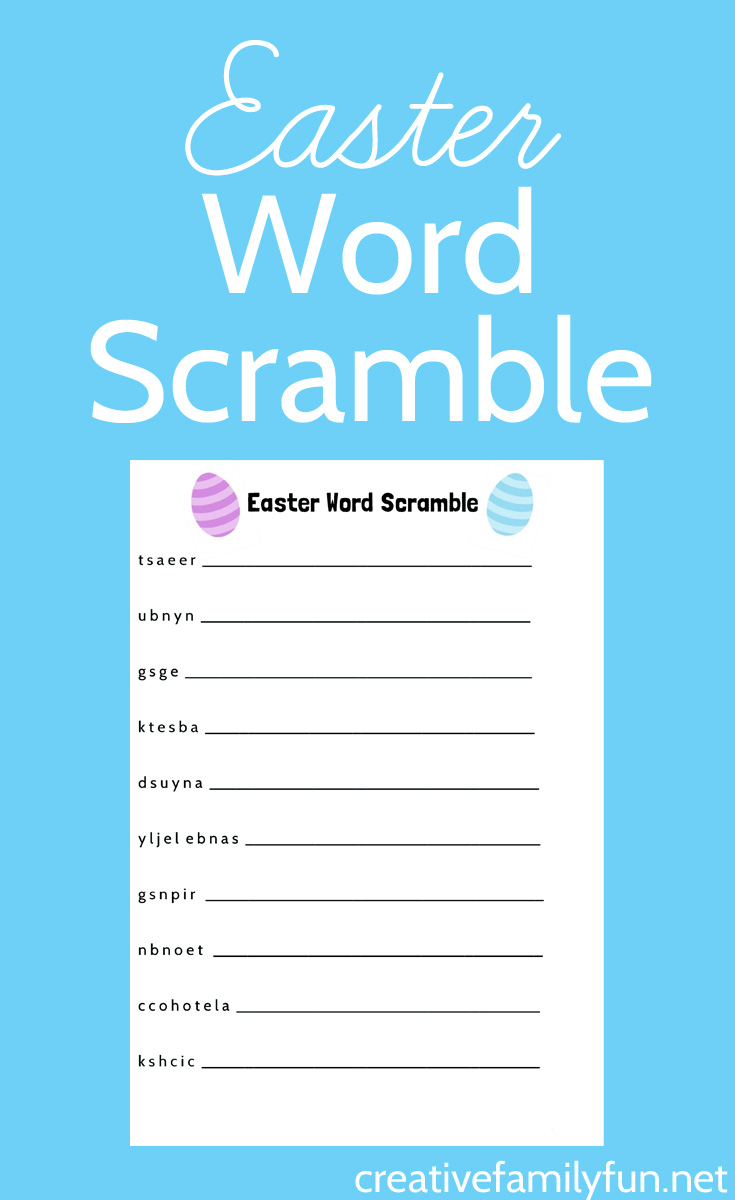 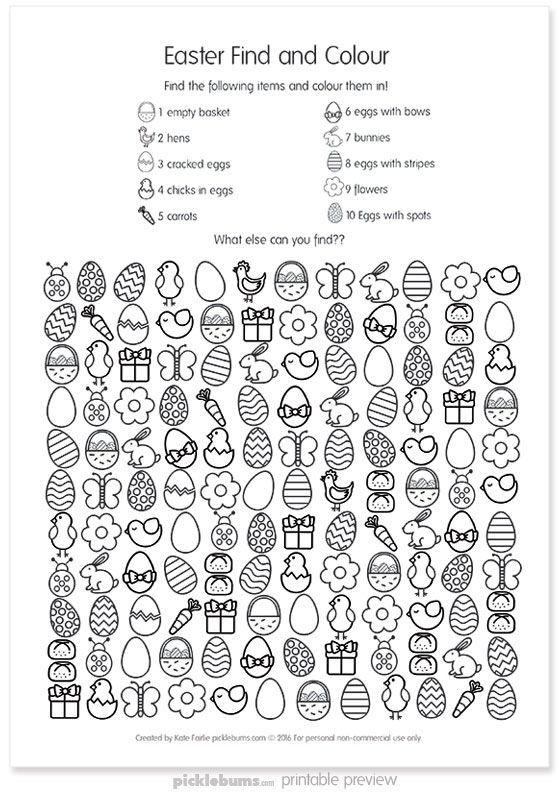 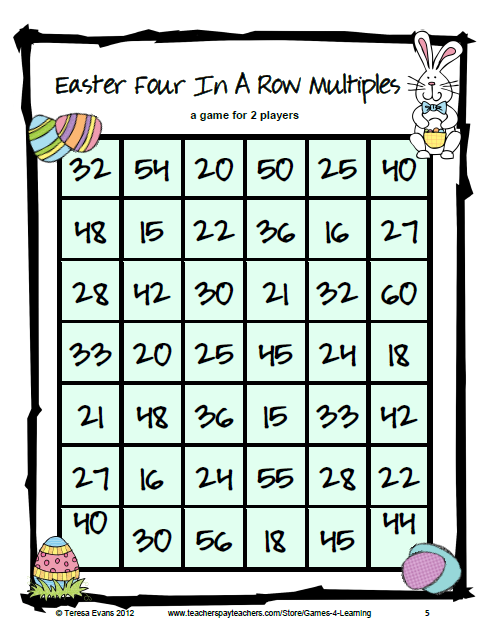 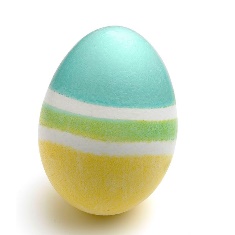 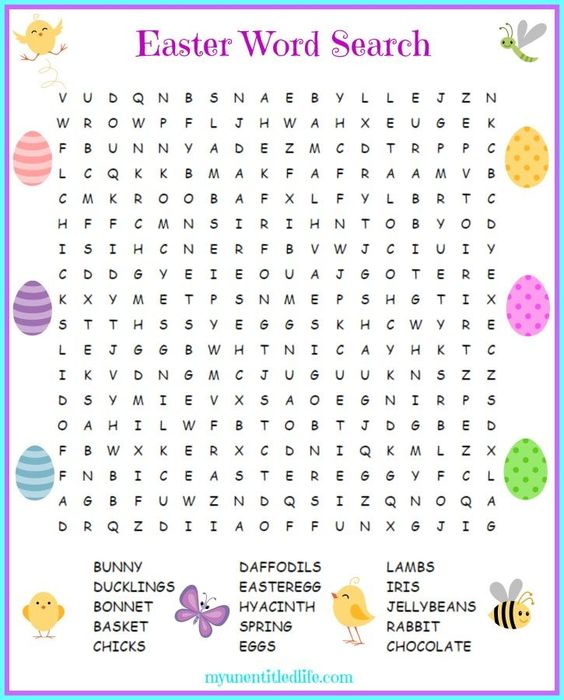 Happy Easter!!!! 